Announcements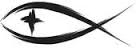 Meetings & EventsTuesday, January 26th														Bible Study 3pm & 7pmWednesday, January 27th													Council 7pmSunday, January 31st															Voters after WorshipATTENDANCE SHEETS	Please remember to fill out the attendance sheet you will find in your bulletin and leave it on the pew when you leave today.  The elders will collect them after the service.VOTERS MEETING NEXT SUNDAY	There is a regular Voters Meeting next Sunday, January 31st following worship.  We will remain in the sanctuary for the meeting.  Please plan on staying as we will be reviewing the ministry activities from 2020 and how we plan to proceed in 2021.STEWARDSHIP CORNERMark 1:14-15 – “… Jesus came into Galilee, proclaiming the gospel of God, and saying, ‘The time is fulfilled, and the kingdom of God is at hand; repent and believe in the gospel.’ ”  To repent means to turn away from sins and our former way of thinking and turn toward belief in God and His Gospel of grace and mercy.  The whole Christian life is one of repentance and faith.  Where is God calling you to repent today?  How is He calling you to deeper faith?DO YOU WANT A POINSETTIA?	We are only a few weeks away from Ash Wednesday and the beginning of the Lenten season.  If you would like to have one of our remaining Christmas poinsettias to enjoy at your own house or to give to a family member, please see Bev after worship and she will help wrap your plant for transportation in the cold weather.TUESDAY BIBLE STUDY CONTINUES	We are continuing our new 4 week Tuesday Bible Study this Tuesday, January 26th.  We will be looking at the second series of Great Women in the Bible examining the lives of Jochebed and Miriam (Moses mother & sister), Deborah, Ruth and Hannah.  We will be meeting in the fellowship hall at 3pm and 7pm.  Please join us for these times of study and fellowship around the interesting lives of these women of the bible.SERVING THIS MONTH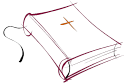 Greeters: Altar Guild: Rodney & Jerilyn SchimkeSERVING TODAY						SERVING NEXT WEEK 1/31/2021Pastor:  Rev. Jacob Sherry				Pastor:  Rev. Jacob SherryElder:  Dave Johnson						Elder:  Dave JohnsonAccomp:  Natalie Fisk						Accomp:  Jessica SherryReader:  Pastor								Reader:  PastorATTENDANCE: 1/17/2021WORSHIP: 34				BIBLE STUDY: 0FIRST FRUITS TRACKER WEEK ENDING:  1/17/2021Offering Receipts:		$1,125.00		YTD Budget Receipts:	$6,424.00Weekly Budget Needs:	$2,766.27		YTD Budget Needs:		$8,298.81